Развиваем творческие способности домаЗанятия по развитию творческих способностей детей дошкольного возраста играют важную роль в формировании личности ребенка. Все исследования, которые проводят учёные и психологи в этой сфере доказывают, что дети, обладающие творческими способностями имеют более устойчивую психику, более общительны и коммуникабельны. В дошкольном возрасте рекомендуется уделить внимание всестороннему развитию, то есть развивать и литературные, и художественные, и музыкальные способности дошкольников. Лучше всего происходит развитие творческих способностей через игру.
                                 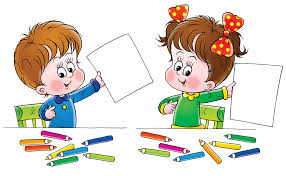 Игры на развитие творческих способностей:«Превращение» - нарисуйте ребенку 4 круга, пусть каждый из них он во что-нибудь превратит (дорисует), например, в солнце, цветок, воздушный шарик и так далее. То же самое можно проделать со всеми остальными геометрическими фигурами.«Что там такое?» - положите какой-нибудь предмет в коробочку (шкатулку), пусть ребенок гадает, что там находится, он может задавать вопросы, строуить догадки.«Игры со словами» - пока идете с детского сада домой, ждете очереди в больнице и так далее, играйте с ребенок в слова – вы называете слово, а он пусть подбирает антоним (противоположное по значению: белый-черный, добрый-злой, мокрый-сухой), синоним (близкое по значению: красивый –прекрасный, великолепный, очаровательный и т. д.)«Хорошо-плохо» - вы называете предмет или явление, а ребенок должен сказать, что в нем хорошо, а что – плохо. Например, утюг: хорошо – белье будет поглажено, плохо –можно обжечься, ветер: хорошо – не будет жарко в солнечный день, плохо – можно простыть.«Нестандартные задачки» - пусть малыш находит предметам необычный способ использования, например, ложкой можно не только кушать, но еще и переливать воду из одной емкости в другую и т. п. Придумайте необычный способ использования зеркала, стола, кружки, мяча и другим предметам. Не бойтесь сами придумывать различные задачки. Например, вот вариант одной из них. В город приехал цирк, но в городе не оказалось ни одной капли клея. Как расклеить афиши, чтобы о приезде цирка узнали все жители?
     Другая задачка. Вся семья собралась идти в лес, взяли с собой консервы, хлеб, чай. Но когда пришли в лес, то вспомнили, что забыли дома нож для открытия консервы. Что делать? Как открыть банку? И еще одна задачка. Маше на день рождения подарили несколько одинаковых игрушек (бантов, открыток и т.д.). Что ей с ними делать?«Что будет, если…» - предложите ребенку пофантазировать: что будет, если все люди станут великанами, исчезнет посуда, кошки заговорят человеческим языком и так далее.Полезные советы1. Развивать творческое воображение ребенка можно всегда и везде, а не только в специально отведенное для этого время и место.2. Окружающая ребенка обстановка и атмосфера должна способствовать развитию.3. У малыша должны быть все материалы и инструменты для детского творчества: краски, пластилин, цветная бумага и другие.4. Поощряйте только безопасные творческие инициативы ребенка.5. Не ругайте его за испачканные в красках руки и другие последствия творческого поиска ребенка.6. Поддерживайте инициативы ребенка и не превращайте занятия с ним в скучные уроки.7. Не старайтесь «вбить» в мозг ребенка как можно больше информации. Ваша задача – развитие способностей.8. Развитие творческих способностей должно носить регулярный характер, а не осуществляться время от времени.9. Развитие и обучение ребенка дошкольного 
возраста должно проходить только через игру,
игровые задания и упражнения.                                                          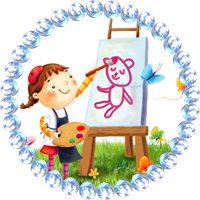 